			           BÓNG ĐÁ CÁN BỘ NỮ 2024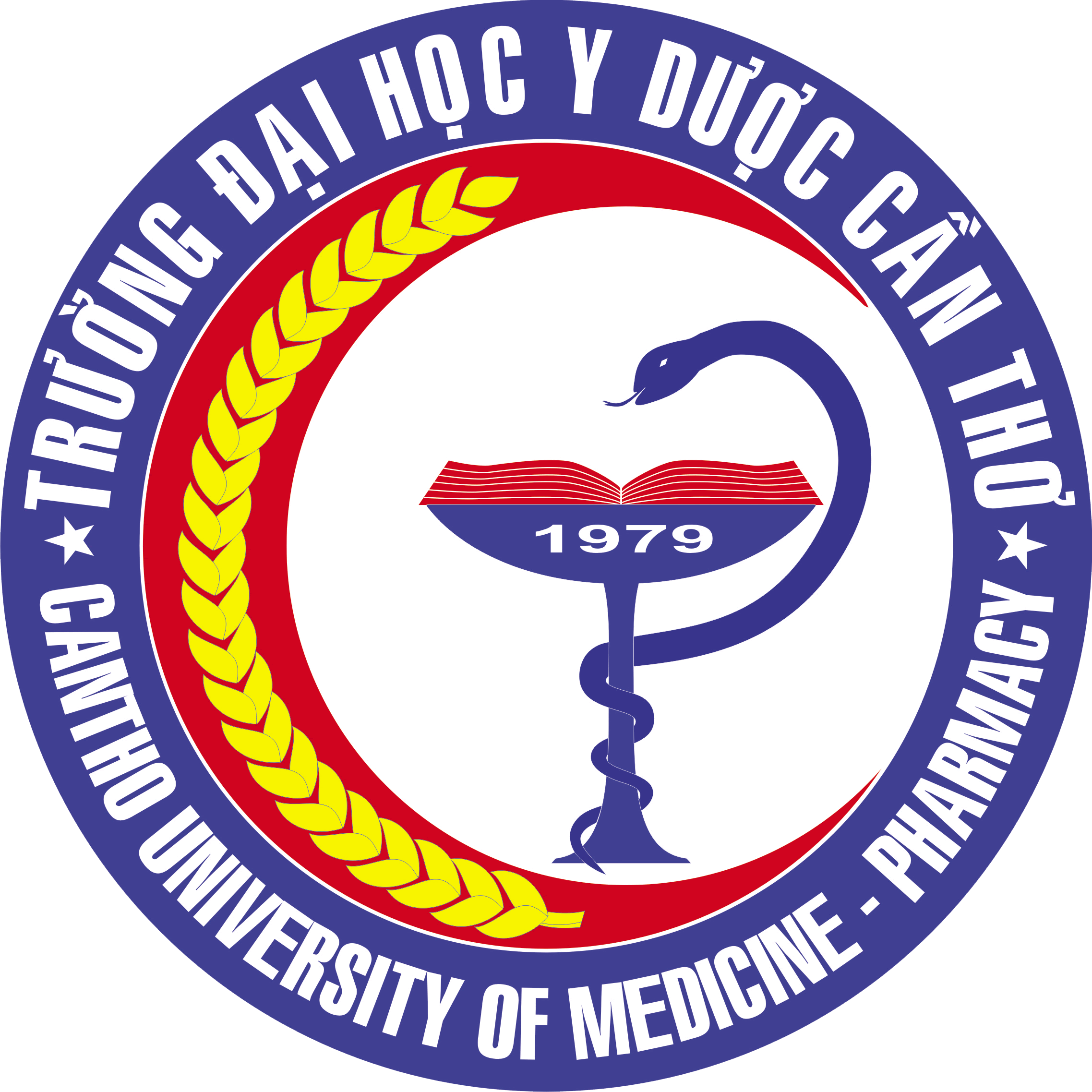 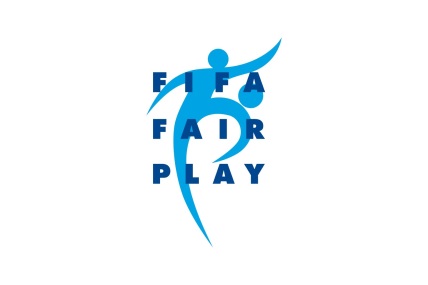 Thời gian: từ 6/4/2024 Địa điểm: Khu thể thao đa năng Trường, sân cỏ nhân tạoCác đội bóng:BỆNH VIỆNPHÒNG BAN, KHOA (ĐỘI 1)PHÒNG BAN, KHOA (ĐỘI 2)Thi đấu vòng tròn tính điểm. Trường hợp hai hay nhiều đội bằng điểm sẽ tính theo thứ tự giữa các đội ấy với nhau:- Thành tích đối đầu- Hiệu số bàn thắng thua- Tổng bàn thắng- Fair play, ít nhận thẻ hơn (2 thẻ vàng = thẻ đỏ)- Bốc thămLưu ý chung:Đội xếp đứng trước được ưu tiên màu áo. Các đội tự đến trước chuẩn bị thi đấu, kiểm tra thẻ sv/cccd….Chỉ có BTC mới có quyền điều chỉnh, thay đổi lịch và sẽ thông báo (nếu có).   BTC HỘI THAO 			           BÓNG ĐÁ CÁN BỘ NAM 2024Thời gian: từ 6/4/2024 Địa điểm: Khu thể thao đa năng Trường, sân cỏ nhân tạoCác đội bóng:1. Khối Đoàn thể2. Bệnh viện3. Khoa Y4. Phòng ban5. HĐT-BGH-KHCB-TTThi đấu vòng tròn tính điểm.Trường hợp hai hay nhiều đội bằng điểm sẽ tính theo thứ tự giữa các đội ấy với nhau:- Thành tích đối đầu- Hiệu số bàn thắng thua- Tổng bàn thắng- Fair play, ít nhận thẻ hơn (2 thẻ vàng = thẻ đỏ)- Bốc thămLưu ý chung:Đội xếp đứng trước được ưu tiên màu áo. Các đội tự đến trước chuẩn bị thi đấu.Chỉ có BTC mới có quyền điều chỉnh, thay đổi lịch và sẽ thông báo (nếu có).            BTC HỘI THAO NgàySânMã trậnĐội gặp ĐộiTỷ sốTrọng tài6/4/2024Từ 17g0011BỆNH VIỆN - PB, KHOA (1)7/4/2024Từ 17g0012PB, KHOA (2) - BỆNH VIỆN14/4/2024Từ 18g0013PB, KHOA (1) - PB, KHOA (2)NgàyMã trậnSânĐội gặp ĐộiTỷ sốTrọng tài6/4/2024Từ 16g0011K.Đoàn thể - Phòng ban6/4/2024Từ 16g0022Bệnh viện - Khoa Y6/4/2024Từ 18g0031HĐT.BGH.KHCB.TT - Khoa Y6/4/2024Từ 18g0042K.Đoàn thể - Bệnh viện7/4/2024Từ 16g0051Phòng ban - Bệnh viện7/4/2024Từ 16g0062HĐT.BGH.KHCB.TT - K.Đoàn thể7/4/2024Từ 18g0071Khoa Y - K.Đoàn thể7/4/2024Từ 18g0082Phòng ban -  HĐT.BGH.KHCB.TT14/4/2024Từ 17g0091Bệnh viện -  HĐT.BGH.KHCB.TT14/4/2024Từ 17g00102Khoa Y - Phòng ban